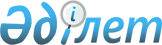 Ақсу қаласы әкімдігінің кейбір қаулыларының күші жойылды деп тану туралыПавлодар облысы Ақсу қаласы әкімдігінің 2023 жылғы 31 қаңтардағы № 62/2 қаулысы. Павлодар облысының Әділет департаментінде 2023 жылғы 22 ақпанда № 7310 болып тіркелді
      Қазақстан Республикасының "Құқықтық актілер туралы" Заңының 27-бабы 1-тармағына сәйкес, Павлодар облысы Ақсу қаласының әкімдігі ҚАУЛЫ ЕТЕДІ:
      1. Осы қаулының қосымшасына сәйкес, Ақсу қаласы әкімдігінің кейбір қаулыларының күші жойылды деп танылсын.
      2. Осы қаулының орындалуын бақылау қала әкімі аппаратының басшысына жүктелсін.
      3. Осы қаулы алғашқы ресми жарияланған күнінен кейін қолданысқа енгізіледі. Ақсу қаласы әкімдігінің күші жойылған кейбір қаулыларының тізбесі
      1. 2015 жылғы 8 сәуірдегі "Ақсу қаласында кандидаттарға сайлаушылармен кездесу өткізу үшін ғимараттар беру туралы" № 245/4 қаулысы (Нормативтік құқықтық актілердің мемлекеттік тіркеу тізілімінде № 4438 болып тіркелген);
      2. "Ақсу қаласы әкімдігінің 2015 жылғы 8 сәуірдегі "Ақсу қаласында кандидаттарға сайлаушылармен кездесу өткізу үшін ғимараттар беру туралы" № 245/4 қаулысына өзгеріс енгізу туралы" 2019 жылғы 8 мамырдағы № 331/4 қаулысы (Нормативтік құқықтық актілердің мемлекеттік тіркеу тізілімінде № 6355 болып тіркелген);
      3. "Ақсу қаласы әкімдігінің 2015 жылғы 8 сәуірдегі "Ақсу қаласында кандидаттарға сайлаушылармен кездесу өткізу үшін ғимараттар беру туралы" № 245/4 қаулысына өзгеріс енгізу туралы" 2020 жылғы 24 қыркүйектегі № 711/5 қаулысы (Нормативтік құқықтық актілердің мемлекеттік тіркеу тізілімінде № 6985 болып тіркелген).
					© 2012. Қазақстан Республикасы Әділет министрлігінің «Қазақстан Республикасының Заңнама және құқықтық ақпарат институты» ШЖҚ РМК
				
      Ақсу қаласының әкімі 

Н. Дюсимбинов
Ақсу қаласы әкімдігінің
2023 жылғы 31 қаңтардағы
№ 62/2 қаулысына
қосымша